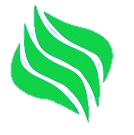 ООО «Атлантис» ИНН 7720790690    ООО НПП «Зарайские семена» ИНН 5014009228111622, г. Москва, ул. Большая Косинская, д.27, офис 3022, п/я «Атланстис»,тел/факс: (495) 646-31-55 многоканальный, 8-800-550-96-61- звонок бесплатный,info@agroprogress.ru, semena@agroprogress.ru, www.agroprogress.ruПРАЙС-ЛИСТНа семена яровых зерновых культурфевраль 2022 г.     Семена сопровождаются документами, подтверждающими качество: сертификатами соответствия и карантинными сертификатами, а также всеми документами необходимыми для получения бюджетных дотаций.*Конкретный уровень цен зависит от объема заказа. По договоренности сторон, возможна доставка семян на склад покупателя.Контактные лица: Пиняева Валентина Викторовна  (495) 646-31-55 доб. 118, 8-925-005-49-23, valentine.pv@agroprogress.ru
Антоненко Ольга Алексеевна 8 (495) 646-31-55 доб. 109, 8-926-373-71-96, tatianat@agroprogress.ru Шамин Александр Валентинович 8 (495) 646-31-55 доб.116, 8-929-944-72-10, semena@agroprogress.ruНенахова Юлия Борисовна 8 (495) 646-31-55 доб.123, 8-926-37373-82, semena@agroprogress.ruКалугин Сергей Ефимович 8 (495) 646-31-55 доб.122, 8-926-373-73-46, semena@agroprogress.rКультура и сортРепро-дукцияЦена, руб/т,Пшеница яровая мягкаяПшеница яровая мягкаяПшеница яровая мягкаяДарья, Злата, Сударыня, Ирень, Лада, Любава, Московская 35, Гранни, Альбидум 32, Саратовская золотистая, Саратовская 42, Саратовская 70, Саратовская 73, Эстер, Экада 109, Ульяновская 100, Ульяновская 105, Тулайковская 108,  Черноземноуральская 2, Агата, Архат, Йолдыз, Алтайская 70, Алтайская 75, Алтайская жница, Алтайская 325, Ладья, Курьер.Элита26 000-34 000Дарья, Злата, Сударыня, Ирень, Лада, Любава, Московская 35, Гранни, Альбидум 32, Саратовская золотистая, Саратовская 42, Саратовская 70, Саратовская 73, Эстер, Экада 109, Ульяновская 100, Ульяновская 105, Тулайковская 108,  Черноземноуральская 2, Агата, Архат, Йолдыз, Алтайская 70, Алтайская 75, Алтайская жница, Алтайская 325, Ладья, Курьер.РС -124 000-28 000Дарья, Злата, Сударыня, Ирень, Лада, Любава, Московская 35, Гранни, Альбидум 32, Саратовская золотистая, Саратовская 42, Саратовская 70, Саратовская 73, Эстер, Экада 109, Ульяновская 100, Ульяновская 105, Тулайковская 108,  Черноземноуральская 2, Агата, Архат, Йолдыз, Алтайская 70, Алтайская 75, Алтайская жница, Алтайская 325, Ладья, Курьер.РС-221 000-24 000Тризо, Ликамеро,Каликсо,Одета.Элита37 000-45 000Тризо, Ликамеро,Каликсо,Одета.РС-135 000-38 000Боевчанка, Уралосибирская, Уралосибирская 2, Тобольская, Омская 36.ЭС29 000-36 000Пшеница яровая твердаяПшеница яровая твердаяПшеница яровая твердаяЯсенка,Марина, Безенчукская Нива, НикЭлита75 000-90 000Ячмень яровойЯчмень яровойЯчмень яровойСуздалец, Нур, Эльф, Раушан, Владимир, Зазерский 85, Атаман, Вакула, Приазовский 9, Ача, Абалак, Биом, Прерия, Одесский 100, Прометей, Сонет, Щедрый, Яромир,  Эней УА, Деспина, Надежный,Московский 86,Ирина (КВС).Элита26 000-32 000Суздалец, Нур, Эльф, Раушан, Владимир, Зазерский 85, Атаман, Вакула, Приазовский 9, Ача, Абалак, Биом, Прерия, Одесский 100, Прометей, Сонет, Щедрый, Яромир,  Эней УА, Деспина, Надежный,Московский 86,Ирина (КВС).РС -123 000-28 000Суздалец, Нур, Эльф, Раушан, Владимир, Зазерский 85, Атаман, Вакула, Приазовский 9, Ача, Абалак, Биом, Прерия, Одесский 100, Прометей, Сонет, Щедрый, Яромир,  Эней УА, Деспина, Надежный,Московский 86,Ирина (КВС).РС-220 000-23 000Эксплоер, Ейфель.Элита	43 000-45 000Грэйс, Фокус.РС-228 000-30 000Овес яровойОвес яровойОвес яровойАдамо, Скакун, Кречет, Лев,Яков, Аргамак, Борец, Буланый, Горизонт, Гунтер, Всадник, Залп, Друг, Козырь, Конкур, Кентер, Ровесник, Рысак, Талисман, Медведь, Корифей, Сиг,Отрада.Элита24 000-30 000Адамо, Скакун, Кречет, Лев,Яков, Аргамак, Борец, Буланый, Горизонт, Гунтер, Всадник, Залп, Друг, Козырь, Конкур, Кентер, Ровесник, Рысак, Талисман, Медведь, Корифей, Сиг,Отрада.РС -122 000-24 000Адамо, Скакун, Кречет, Лев,Яков, Аргамак, Борец, Буланый, Горизонт, Гунтер, Всадник, Залп, Друг, Козырь, Конкур, Кентер, Ровесник, Рысак, Талисман, Медведь, Корифей, Сиг,Отрада.РС-218 000-22 000Адамо, Скакун, Кречет, Лев,Яков, Аргамак, Борец, Буланый, Горизонт, Гунтер, Всадник, Залп, Друг, Козырь, Конкур, Кентер, Ровесник, Рысак, Талисман, Медведь, Корифей, Сиг,Отрада.РСт16 000-18 000Тритикале яроваяТритикале яроваяТритикале яроваяДоброе, Ровня, Норман.Элита33 000-35 000Доброе, Ровня, Норман.РС129 000-31 000